บันทึกแนวทางการปฏิบัติที่ดีชื่อผลงาน แนวทางการเริ่มต้นการดำเนินโครงการวิจัย1.เจ้าของผลงาน 	งานวิจัยและบริการวิชาการ วิทยาลัยเทคโนโลยีและสหวิทยาการ2.สังกัด 		วิทยาลัยเทคโนโลยีและสหวิทยาการ 3.ชุมชนนักปฏิบัติ	  ด้านการผลิตบัณฑิต			  ด้านการวิจัย			  ด้านการพัฒนาสมรรถนะการปฏิบัติงาน4.ประเด็นความรู้ (สรุปลักษณะผลงานที่ประสบความสำเร็จ)	จากการดำเนินงานด้านวิจัยและบริการวิชาการที่ผ่านมาทำให้ทราบว่าวิทยาลัยฯเป็นหน่วยงานที่มีศักยภาพทางด้านวิจัยค่อนข้างสูง เมื่อดูจากสรุปผลการดำเนินงานในแต่ละปีงบประมาณ และการตรวจประเมินคุณภาพภายในระดับดับคณะ ทั้งในส่วนของงบประมาณที่ได้รับจากแหล่งทุนภายในและแหล่งทุนภายนอก ผลงานทางวิชาการที่เผยแพร่ทั้งในระดับชาติและนานาชาติ แต่เมื่อพิจารณาจากข้อมูลทำให้เห็นว่ากลุ่มอาจารย์และนักวิจัยมักจะเป็นกลุ่มเดิม ดังนั้นวิทยาลัยฯจึงเห็นควรส่งเสริมให้เกิดนักวิจัยหน้าใหม่ ผลักดันให้อาจารย์รุ่นใหม่ทำงานด้านวิจัยหรือโครงการบริการวิชาการ เพื่อผลประโยชน์แก่ตนเองและองค์กร 	ดังนั้นส่วนงานวิจัยและบริการวิชาการ วิทยาลัยฯ จึงจัดกิจกรรมการจัดการความรู้ เรื่อง แนวทางการเริ่มต้นการดำเนินโครงการวิจัย เพื่อให้อาจารย์และนักวิจัยที่มีประสบการณืได้บอกเล่าประสบการณ์การดำเนินงานตั้งแต่เริ่มทำโครงการวิจัยครั้งแรกถึงปัจจุบัน ปัญหาที่พบ วิธีการแก้ปัญหา และลำดับขั้นตอนในการดำเนินโครงการ แหล่งทุน การเผยแพร่ผลงานทางวิชาการในรูปแบบต่างๆ และการนำผลงานไปใช้ในการขอตำแหน่งทางวิชาการ 5.ความเป็นมา (ปัญหา วัตถุประสงค์ เป้าหมาย)	ตามนโยบายและยุทธศาสตร์การอุดมศึกษา วิทยาศาสตร์ วิจัยและนวัตกรรม พ.ศ. 2563 – 2570 มีนโยบายด้านการวิจัยและสร้างนวัตกรรมเพื่อตอบโจทย์ท้าทายของสังคม การวิจัยและสร้างนวัตกรรมเพื่อการพัฒนาเชิงพื้นที่และความเลื่อมล้ำ และการวิจัยและสร้างนวัตกรรมเพื่อเพิ่มขีดความสามารถการแข่งขัน ซึ่งเชื่อมโยงกับมาตรฐานการอุดมศึกษา มาตรฐานที่ 2 ด้านการวิจัยและนวัตกรรม และมาตรฐานที่ 3 ด้านการบริการวิชาการ โดยมหาวิทยาลัยเทคโนโลยีราชมงคลล้านนาได้นำนโยบายและมาตรฐานดังกล่าว มากำหนดพันธกิจในการผลิตผลงานวิจัยที่เป็นการสร้าง และประยุกต์ใช้องค์ความรู้ สร้างสรรค์นวัตกรรม หรือทรัพย์สินทางปัญญาที่ตอบสนองยุทธศาสตร์ชาติ ความต้องการของสังคม ชุมชน ภาครัฐและเอกชน และประเทศ และกำหนดเป็นยุทธศาสตร์ ที่ 2 การพัฒนามหาวิทยาลัยเพื่อการเติบโตร่วมกับการพัฒนาประเทศ โดยมีเป้าประสงค์ พัฒนาผลงานวิจัย ผลงานสร้างสรรค์ การบริการวิชาการ นวัตกรรม และกำลังคน เพื่อเพิ่มขีด ความสามารถในการแข่งขัน 	ดังนั้น มหาวิทยาลัยเทคโนโลยีราชมงคลล้านนา จึงมีการส่งเสริม สนับสนุนบุคลากรในสังกัดในด้านต่าง ๆ เช่น การสนับสนุนงบประมาณในการดำเนินโครงการวิจัย สนับสนุนค่าลงทะเบียนในการนำเสนอผลงานทางวิชาการในการประชุมวิชาการในระดับชาติและนานาชาติ และสนับสนุนค่าลงทะเบียนรวมถึงค่าตอบแทนการตีพิมพ์ผลงานทางวิชาการในวารสารระดับชาติและนานาชาติ วิทยาลัยเทคโนโลยีและสหวิทยาการ ได้เล็งเห็นความสำคัญและดำเนินงานตามนโยบายของมหาวิทยาลัย ในการส่งเสริมให้บุคลากรในสังกัดมีการดำเนินโครงการวิจัย และผลิตผลงานทางวิชาการอย่างต่อเนื่อง และวิทยาลัยฯมีเป้าหมายในการผลักดันให้บุคลากรที่ได้รับการบรรจุมีการดำเนินโครงการวิจัยตามความเชี่ยวชาญของแต่ละบุคคล เพื่อให้เกิดแนวปฏิบัติที่ดีเป็นแนวทางในการเริ่มต้นการดำเนินโครงการวิจัยให้กับนักวิจัยหน้าใหม่ ให้สามารถดำเนินโครงการวิจัยได้อย่างมีประสิทธิภาพ อันจะเป็นการก่อให้เกิดประโยชน์ต่อองค์กร โดยข้อมูลที่ได้จากการจัดการความรู้อาจจะต้องบันทึกอย่างเป็นลายลักษณ์อักษรและเผยแพร่ให้กับผู้ที่สนใจต่อไป6.แนวทางการปฏิบัติที่ดี (วิธีการ กระบวนการ เครื่องมือการจัดการความรู้ที่ใช้)วิทยาลัยฯ เห็นถึงความสำคัญของความรู้ที่ฝังอยู่ในตัวบุคคล เป็นความรู้ที่เหมาะสมกับแต่ละองค์กรอย่างแท้จริง จึงมีกระบวนการการดำเนินงานดังนี้ตั้งคณะกรรมการจัดการความรู้ด้านวิจัย โดยเป็นตัวแทนอาจารย์จากทุกหลักสูตรประชุมคณะกรรมการเพื่อกำหนดหัวข้อในการจัดการเรียนรู้จัดกิจกรรมแลกเปลี่ยนเรียนรู้ ในประเด็นแนวทางการเริ่มต้นการดำเนินโครงการวิจัย โดยอจารย์และนักวิจัยที่มีประสบการณ์บอกเล่าประสบการณ์ คนละ 3-5 นาที ในหัวข้อที่เกี่ยวกับการดำเนินโครงการวิจัย เช่น การเขียนข้อเสนอโครงการ การหาแหล่งทุน การเลือกช่องทางการนำเสนอผลงานทางวิชาการ การนำผลงานไปใช้ในการขอตำแหน่งทางวิชาการ ปัญหาที่พบ ข้อควรระวัง  ผู้ที่เข้าร่วมกิจกรรมทุกคนแลกเปลี่ยนประสบการณ์เพื่อเรียนรู้ร่วมกัน คนละ 3-5 นาที เลขาจดบันทึกเรื่องเล่าของทุกคน สรุปประเด็นการเรียนรู้ เรียบเรียงการแลกเปลี่ยนเรียนรู้เสนอองค์ความรู้ที่ได้สังเคราะห์เรียบร้อยแล้วให้ผู้บริหารทราบนำประเด็นความรู้ที่ได้ เผยแพร่ผ่านสารสนเทศ Facebook, Line เพื่อให้ทุกคนสามารถเข้าถึงข้อมูลได้7.ผลสัมฤทธิ์  (ผลสัมฤทธิ์ด้านต่าง ๆ ได้แก่ เชิงคุณภาพ เชิงปริมาณ รางวัลที่ได้รับ การเป็นแบบอย่างที่ดีให้กับหน่วยงานต่าง ๆ ฯลฯ)ได้แนวทางการเริ่มต้นการดำเนินโครงการวิจัย ดังนี้	ขั้นตอนการเตรียมความพร้อมในการดำเนินโครงการวิจัยอาจารย์นักวิจัยหน้าใหม่ควรเริ่มดำเนินโครงการวิจัยโดยการเข้าร่วมกลุ่มวิจัยตามความเชียวชาญของแต่ละบุคคล หรือมีนักวิจัยที่มีประสบการณ์เป็นพี่เลี้ยง หรือหาที่ปรึกษาที่เป็นผู้เชียวชาญในด้านนั้น ๆการขอทุนควรเริ่มจากทุนเล็ก ๆการเขียนข้อเสนอโครงการ สามารถเขียนจากปัญหาที่มักพบหรือเป็นปัญหาที่กำลังเกิดขึ้นในช่วงนั้น ๆ ความสนใจต่าง ๆ หรือพัฒนาต่อยอดจากงานวิจัยเดิมที่มี การทำโครงการวิจัยควรคำนึงถึงสาขาความเชียวชาญของแต่ละบุคคลา เพื่อนำไปใช้เป็นผลงานในการขอตำแหน่งทางวิชาการการเผยแพร่ผลงานทางวิชาการต้องตรวจสอบข้อมูลของการประชุมวิชาการ และวารสาร ทั้งในระดับชาติและนานาชาติ ตามที่ที่ระบุในระเบียบการขอตำแหน่งทางวิชาการ ตามเกณฑ์ที่กำหนดในบางผลงานสามารถส่งเป็นสิ่งประดิษฐ์ได้การเขียนทบความทางวิชาการอาจารย์สามารถส่งให้วารสารที่ยังไม่มีฐานข้อมูลลองรับ หรือวารสารทั่วไป เพื่อเป็นกันฝึกการเขียนอาจารย์ควรมีการเตรียมความพร้อม เช่น การเข้าอบรมจริยธรรมในมนุษย์ ข้อมูลวิธีการคำนวนผลต่าง ๆอาจารย์ได้แลกเปลี่ยนความคิดและวิธีแก้ปัญหา อุปสรรค ในการดำเนินโครงการวิจัยเกิดเครือข่ายการทำโครงการวิจัยร่วมกัน ทั้งที่อยู่ในศาสตร์เดียวกัน และบูรณาการศาสตร์อาจารย์ในสังกัดที่ไม่มีประสบการณ์ด้านการทำโครงการวิจัย เขียนข้อเสนอโครงการเพื่อขอรับทุนสนับสนุน จำนวน 5 โครงการ8.ปัจจัยความสำเร็จ (สรุปเป็นข้อๆ)วิทยาลัยฯ มีบุคลากรที่มีประสบการณ์การดำเนินโครงการด้านวิจัย โครงการบริการวิชาการ อย่างต่อเนื่อง มีประสบการณ์ในการดำเนินโครงการที่หลายหลายรูปแบบ หลายศาสตร์ เป็นหัวข้อที่อาจารย์ให้ความสนใจและอาจารย์ทุกหลักสูตรสามารถนำไปใช้ได้9.ปัญหาอุปสรรคและข้อเสนอแนะ แนวทางการพัฒนาต่อไป………………………………………………………………………………………………………………………………………..………………………………………………………………………………………………………………………………........................………..ภาพประกอบ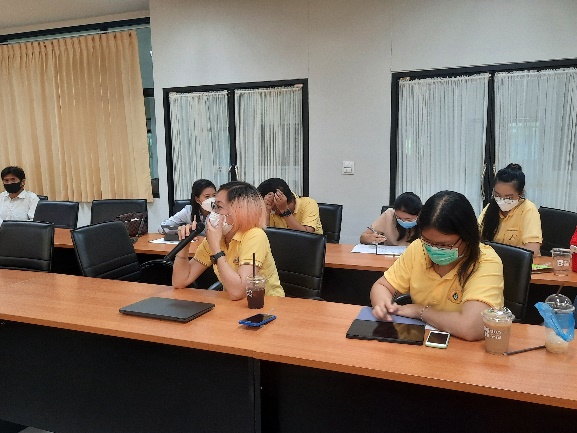 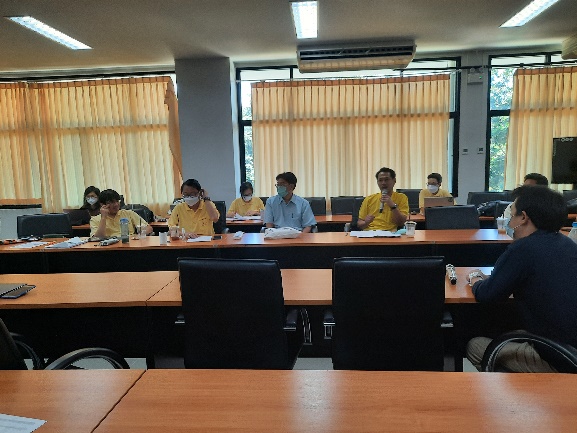 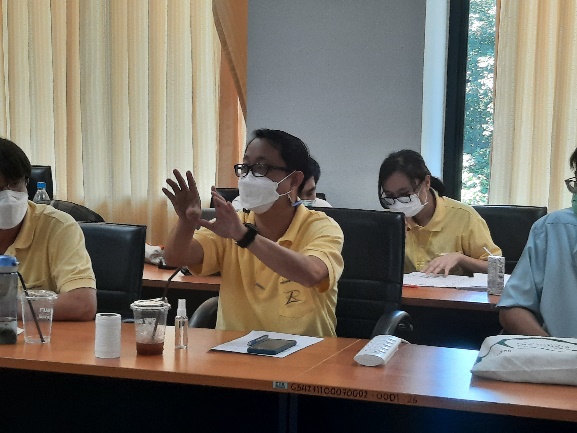 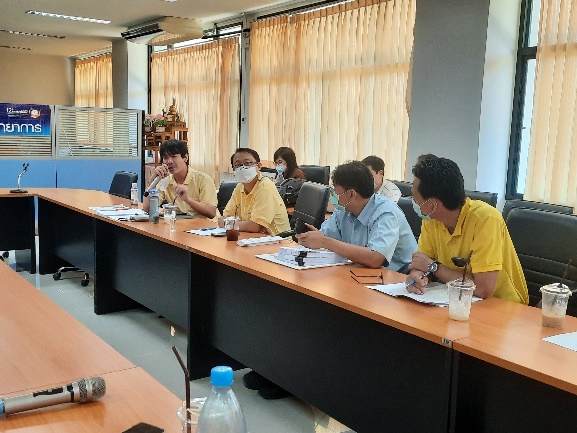 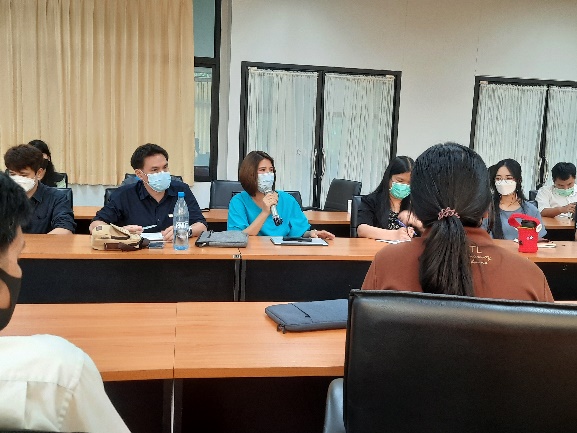 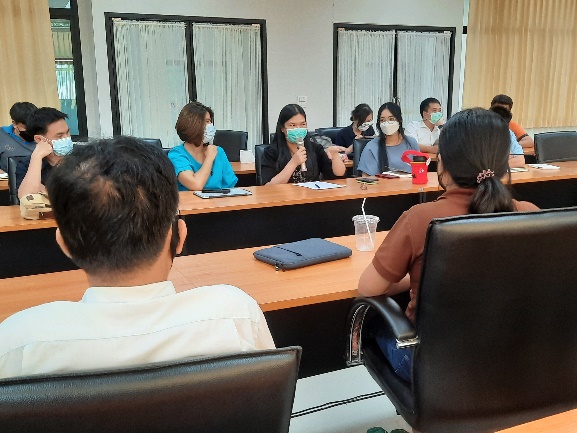 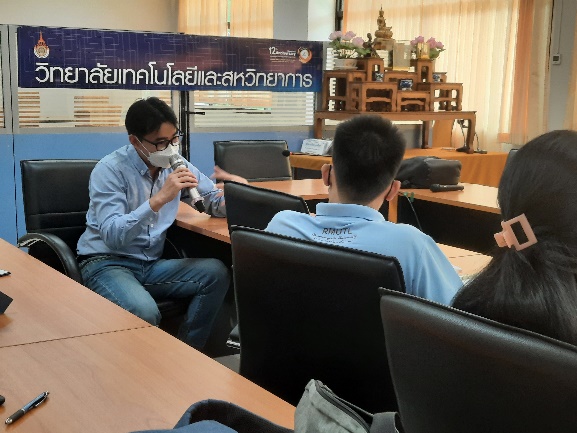 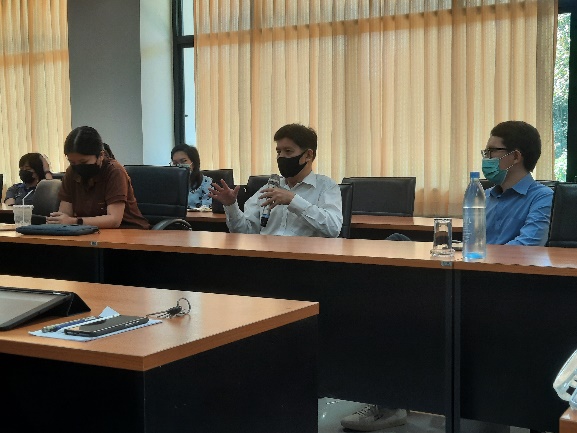 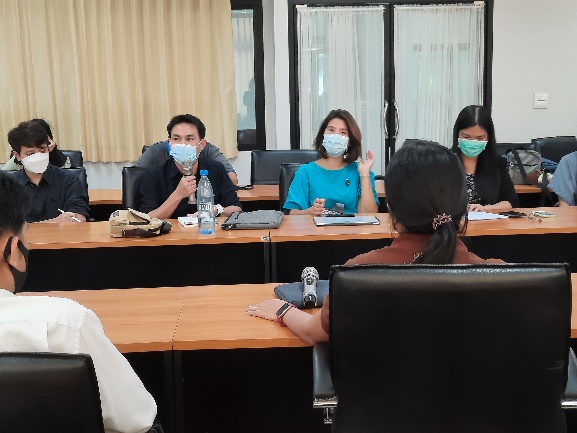 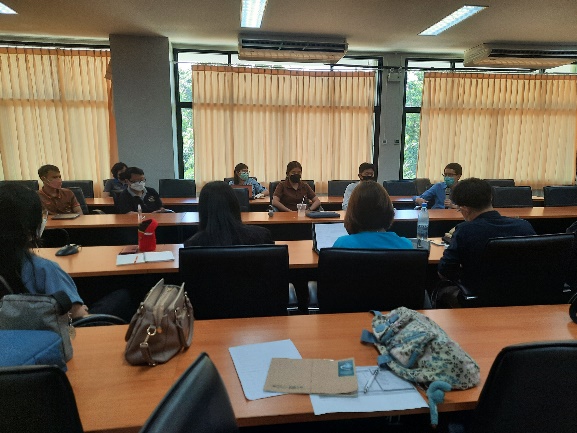 